 Reconnaître les multiples de 20, de 25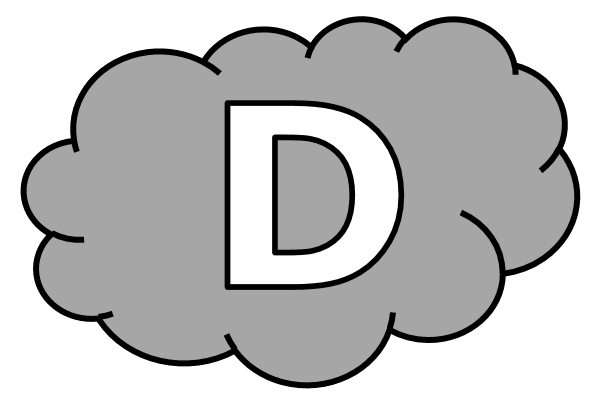 Entraînement n° 1 	 ............. bonnes réponsesReconnaître les multiples de 20, de 25Entraînement n° 2 	 ............. bonnes réponsesReconnaître les multiples de 20, de 25Entraînement n° 3 	 ............. bonnes réponsesReconnaître les multiples de 20, de 25Défi 	 ............. bonnes réponses150  ...................	190  ...................	225  ...................	180  ...................	200  ...................	60  ...................84  ...................		650  ...................	800  ...................55  ...................		1 020  ...................	270  ...................425  ...................	501  ...................	1 400  ...................375  ...................	189  ...................	275  ...................Asma a acheté 70 bonbons. Elle souhaite en manger le même nombre tous les jours pendant 20 jours.Est-ce possible ? ..........................223  ...................	450  ...................	5 480  ...................	140  ...................	370  ...................	125  ...................236  ...................	980  ...................	478  ...................1 300  ...................	560  ...................	925  ...................2 000  ...................	11  ...................		475  ...................2 030  ...................	1 520  ...................	970  ...................Lisa veut acheter pour 280 centimes de caramels, en payant avec des pièces de 20 centimes.La caissière rendra-t-elle de la monnaie à Lisa ? ..........................510  ...................	480  ...................	2 225  ...................	600  ...................	880  ...................	236  ...................870  ...................	3 400  ...................	260  ...................1 250  ...................	370  ...................	4 620  ...................225  ...................	3 160  ...................	5 200  ...................18  ...................		910  ...................	7 100  ...................En mangeant, Mélina fait des petits tas de 20 frites. Dans son assiette, elle a 70 frites.Quand elle aura fait ses tas, restera-t-il des frites en plus ? ..........................360  ...................	111  ...................	500  ...................	690  ...................	850  ...................	1 310  ...................675  ...................	2 400  ...................	870  ...................120  ...................	880  ...................	625  ...................3 000  ...................	1 981  ...................	720  ...................450  ...................	3 030  ...................	840  ...................Cyrine a apporté 60 bonbons, qu’elle souhaite partager entre les 20 élèves de la classe.Cyrine pourra-t-elle donner le même nombre de bonbons à chaque élève ? ..........................